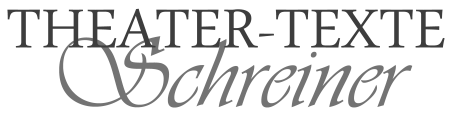 Gerhard SchreinerTerrassensiedlung 128544 Pölfing-Brunn0664 3707458office@theatertexte.atwww.theatertexte.atANMELDUNG der AUFFÜHRUNGENInkl. Bestellung der ManuskripteGeplante Aufführungstermine / Spielort / Sitz- und StehplätzeManuskript  Zusendung einer Kopiervorlage via Mail (kostenlos) Zusendung von _____ (Anzahl) Manuskripte 
	(kostenpflichtig - Druckkosten je A4-Seite 0,10 € + Postgebühren)Mit der Zusendung der Manuskripte wird auch ein Abrechnungsformular mitgesandt, welches nach der letzten Vorstellung ausgefüllt und unterschrieben an den Autor zur Abrechnung unverzüglich zu übermitteln ist. Die Aufführungsgebühr beträgt 0,50 € pro zur Verfügung stehendem Sitzplatz bzw. Stehplatz und Vorstellung, mindestens jedoch 500 € (für alle Vorstellungen), sofern nicht etwas anders mit dem Autor vereinbart wurde. Mit meiner Unterschrift bestätige ich die Richtigkeit und Vollständigkeit der Daten und Aufführungen sowie alle Formalitäten und Gebühren. Sollten sich betreffend Aufführungen (z.B. Zusatzvorstellungen) Änderungen ergeben, ist der Autor unverzüglich zu informieren. Alle Rechte sind dem Autor vorbehalten. Dieses Formular ist ausgefüllt und unterschrieben an den Autor vor Probenbeginn zu retournieren.________________________		______________________________________Datum, Ort								Unterschrift * Mit Stern gekennzeichnete Felder sind unbedingt auszufüllen!Theater-Stück:*Theater-Gruppe:*Ansprechperson *Vor- und Nachname:Adresse:*Postleitzahl:*Gemeinde:*Telefon-Nr. (Handy):Email-Adresse:Homepage:Anzahl der geplanten Aufführungen*Zeitraum der Aufführungen (Datum von – bis)*Spielort (Lokalität und Adresse)*Maximale Sitz- und Stehplätze pro Spielort*